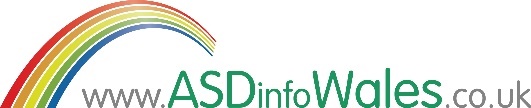 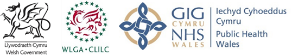 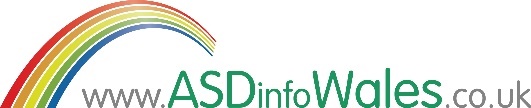 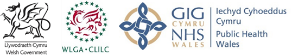 Cynllunio ar gyfer asesu anhwylderau'r sbectrwm awtistaiddManylion personolAdolygu’r atgyfeirioCynllun gweithredu ar gyfer yr asesuHel rhagor o wybodaeth ymhlith asiantaethau allanol:Trafodaeth am yr asesuEnwDyddiad geniCyfeiriadRhif yr ysbytyCyfeiriadManylion cysylltu â’r cynhaliwr neu rywun arall sy’n gwybod hanes y clafWedi’i atgyfeirio ganGwybodaeth berthnasol arallGwybodaeth berthnasol arallDyddiad atgyfeirio:Dyddiad derbyn:Dyddiad derbyn:Dyddiad trafod:Dyddiad trafod:Dyddiad trafod:Atgyfeirio wedi’i adolygu gan:Atgyfeirio wedi’i adolygu gan:Atgyfeirio wedi’i adolygu gan:Atgyfeirio wedi’i adolygu gan:Atgyfeirio wedi’i adolygu gan:Atgyfeirio wedi’i adolygu gan:CynnwysCynnwysCynnwysCynnwysCynnwys/Oes arwyddion/nodweddion o ran anhwylderau'r sbectrwm awtistaidd?Oes arwyddion/nodweddion o ran anhwylderau'r sbectrwm awtistaidd?Oes arwyddion/nodweddion o ran anhwylderau'r sbectrwm awtistaidd?Oes arwyddion/nodweddion o ran anhwylderau'r sbectrwm awtistaidd?Oes arwyddion/nodweddion o ran anhwylderau'r sbectrwm awtistaidd?Oes anawsterau parhaol o ran trin a thrafod pobl?Oes anawsterau parhaol o ran trin a thrafod pobl?Oes anawsterau parhaol o ran trin a thrafod pobl?Oes anawsterau parhaol o ran trin a thrafod pobl?Oes anawsterau parhaol o ran trin a thrafod pobl?Oes anawsterau parhaol o ran cyfathrebu’n gymdeithasol?Oes anawsterau parhaol o ran cyfathrebu’n gymdeithasol?Oes anawsterau parhaol o ran cyfathrebu’n gymdeithasol?Oes anawsterau parhaol o ran cyfathrebu’n gymdeithasol?Oes anawsterau parhaol o ran cyfathrebu’n gymdeithasol?Oes ymddygiad ystrydebol (anhyblyg ac ailadroddol), tuedd i wrthwynebu newidiadau neu ddiddordebau cyfyng?Oes ymddygiad ystrydebol (anhyblyg ac ailadroddol), tuedd i wrthwynebu newidiadau neu ddiddordebau cyfyng?Oes ymddygiad ystrydebol (anhyblyg ac ailadroddol), tuedd i wrthwynebu newidiadau neu ddiddordebau cyfyng?Oes ymddygiad ystrydebol (anhyblyg ac ailadroddol), tuedd i wrthwynebu newidiadau neu ddiddordebau cyfyng?Oes ymddygiad ystrydebol (anhyblyg ac ailadroddol), tuedd i wrthwynebu newidiadau neu ddiddordebau cyfyng?Oes problemau ynglŷn â chael/cynnal swydd neu addysg?Oes problemau ynglŷn â chael/cynnal swydd neu addysg?Oes problemau ynglŷn â chael/cynnal swydd neu addysg?Oes problemau ynglŷn â chael/cynnal swydd neu addysg?Oes problemau ynglŷn â chael/cynnal swydd neu addysg?Oes anawsterau o ran meithrin a chynnal perthynas?Oes anawsterau o ran meithrin a chynnal perthynas?Oes anawsterau o ran meithrin a chynnal perthynas?Oes anawsterau o ran meithrin a chynnal perthynas?Oes anawsterau o ran meithrin a chynnal perthynas?Oes hanes o ddefnyddio gwasanaethau iechyd y meddwl neu anableddau dysgu?Oes hanes o ddefnyddio gwasanaethau iechyd y meddwl neu anableddau dysgu?Oes hanes o ddefnyddio gwasanaethau iechyd y meddwl neu anableddau dysgu?Oes hanes o ddefnyddio gwasanaethau iechyd y meddwl neu anableddau dysgu?Oes hanes o ddefnyddio gwasanaethau iechyd y meddwl neu anableddau dysgu?Oes hanes o gyflwr niwroddatblygiadol (gan gynnwys anableddau dysgu ac anhwylder gorfywiogrwydd/diffyg sylw) neu anhwylder meddyliol?Oes hanes o gyflwr niwroddatblygiadol (gan gynnwys anableddau dysgu ac anhwylder gorfywiogrwydd/diffyg sylw) neu anhwylder meddyliol?Oes hanes o gyflwr niwroddatblygiadol (gan gynnwys anableddau dysgu ac anhwylder gorfywiogrwydd/diffyg sylw) neu anhwylder meddyliol?Oes hanes o gyflwr niwroddatblygiadol (gan gynnwys anableddau dysgu ac anhwylder gorfywiogrwydd/diffyg sylw) neu anhwylder meddyliol?Oes hanes o gyflwr niwroddatblygiadol (gan gynnwys anableddau dysgu ac anhwylder gorfywiogrwydd/diffyg sylw) neu anhwylder meddyliol?I rywun a chanddo anabledd dysgu cymedrol neu ddim anabledd o gwbl:I rywun a chanddo anabledd dysgu cymedrol neu ddim anabledd o gwbl:I rywun a chanddo anabledd dysgu cymedrol neu ddim anabledd o gwbl:I rywun a chanddo anabledd dysgu cymedrol neu ddim anabledd o gwbl:I rywun a chanddo anabledd dysgu cymedrol neu ddim anabledd o gwbl:Ydy holiadur AQ10 wedi’i lenwi?Ydy holiadur AQ10 wedi’i lenwi?Ydy holiadur AQ10 wedi’i lenwi?Ydy holiadur AQ10 wedi’i lenwi?Ydy holiadur AQ10 wedi’i lenwi?Ydy sgôr holiadur AQ10 yn uwch na 6?Ydy sgôr holiadur AQ10 yn uwch na 6?Ydy sgôr holiadur AQ10 yn uwch na 6?Ydy sgôr holiadur AQ10 yn uwch na 6?Ydy sgôr holiadur AQ10 yn uwch na 6?Oes pryderon nad yw’r sgôr honno’n gywir?Oes pryderon nad yw’r sgôr honno’n gywir?Oes pryderon nad yw’r sgôr honno’n gywir?Oes pryderon nad yw’r sgôr honno’n gywir?Oes pryderon nad yw’r sgôr honno’n gywir?I rywun a chanddo anabledd dysgu cymedrol-difrifol:I rywun a chanddo anabledd dysgu cymedrol-difrifol:I rywun a chanddo anabledd dysgu cymedrol-difrifol:I rywun a chanddo anabledd dysgu cymedrol-difrifol:I rywun a chanddo anabledd dysgu cymedrol-difrifol:Oes anawsterau o ran trin a thrafod pobl?Oes anawsterau o ran trin a thrafod pobl?Oes anawsterau o ran trin a thrafod pobl?Oes anawsterau o ran trin a thrafod pobl?Oes anawsterau o ran trin a thrafod pobl?Oes tuedd i fethu ag ymateb i deimladau pobl?Oes tuedd i fethu ag ymateb i deimladau pobl?Oes tuedd i fethu ag ymateb i deimladau pobl?Oes tuedd i fethu ag ymateb i deimladau pobl?Oes tuedd i fethu ag ymateb i deimladau pobl?Ydy’r ymddygiad yr un fath beth bynnag fo’r sefyllfa gymdeithasol?Ydy’r ymddygiad yr un fath beth bynnag fo’r sefyllfa gymdeithasol?Ydy’r ymddygiad yr un fath beth bynnag fo’r sefyllfa gymdeithasol?Ydy’r ymddygiad yr un fath beth bynnag fo’r sefyllfa gymdeithasol?Ydy’r ymddygiad yr un fath beth bynnag fo’r sefyllfa gymdeithasol?Oes tuedd i fethu â mynegi cydymdeimlad?Oes tuedd i fethu â mynegi cydymdeimlad?Oes tuedd i fethu â mynegi cydymdeimlad?Oes tuedd i fethu â mynegi cydymdeimlad?Oes tuedd i fethu â mynegi cydymdeimlad?Oes tuedd i gadw at yr un drefn feunyddiol a gwrthwynebu newidiadau?Oes tuedd i gadw at yr un drefn feunyddiol a gwrthwynebu newidiadau?Oes tuedd i gadw at yr un drefn feunyddiol a gwrthwynebu newidiadau?Oes tuedd i gadw at yr un drefn feunyddiol a gwrthwynebu newidiadau?Oes tuedd i gadw at yr un drefn feunyddiol a gwrthwynebu newidiadau?Oes tuedd i wneud yr un peth dro ar ôl tro?Oes tuedd i wneud yr un peth dro ar ôl tro?Oes tuedd i wneud yr un peth dro ar ôl tro?Oes tuedd i wneud yr un peth dro ar ôl tro?Oes tuedd i wneud yr un peth dro ar ôl tro?Ydy pryderon proffesiynolion meddygol wedi’u nodi?Ydy pryderon proffesiynolion meddygol wedi’u nodi?Ydy pryderon proffesiynolion meddygol wedi’u nodi?Ydy pryderon proffesiynolion meddygol wedi’u nodi?Ydy pryderon proffesiynolion meddygol wedi’u nodi?Ydy pryderon y cynhaliwr/cymar/teulu wedi’u nodi?Ydy pryderon y cynhaliwr/cymar/teulu wedi’u nodi?Ydy pryderon y cynhaliwr/cymar/teulu wedi’u nodi?Ydy pryderon y cynhaliwr/cymar/teulu wedi’u nodi?Ydy pryderon y cynhaliwr/cymar/teulu wedi’u nodi?Camau presennol/blaenorolCamau presennol/blaenorolCamau presennol/blaenorolCamau presennol/blaenorolCamau presennol/blaenorol/Ydy’r claf wedi’i asesu erioed o ran anhwylderau'r sbectrwm awtistaidd?Ydy’r claf wedi’i asesu erioed o ran anhwylderau'r sbectrwm awtistaidd?Ydy’r claf wedi’i asesu erioed o ran anhwylderau'r sbectrwm awtistaidd?Ydy’r claf wedi’i asesu erioed o ran anhwylderau'r sbectrwm awtistaidd?Ydy’r claf wedi’i asesu erioed o ran anhwylderau'r sbectrwm awtistaidd?Oes ganddo anhwylder niwroddatblygiadol arall?Oes ganddo anhwylder niwroddatblygiadol arall?Oes ganddo anhwylder niwroddatblygiadol arall?Oes ganddo anhwylder niwroddatblygiadol arall?Oes ganddo anhwylder niwroddatblygiadol arall?Oes ganddo anabledd dysgu?Oes ganddo anabledd dysgu?Oes ganddo anabledd dysgu?Oes ganddo anabledd dysgu?Oes ganddo anabledd dysgu?Oes ganddo broblem o ran iechyd y meddwl?Oes ganddo broblem o ran iechyd y meddwl?Oes ganddo broblem o ran iechyd y meddwl?Oes ganddo broblem o ran iechyd y meddwl?Oes ganddo broblem o ran iechyd y meddwl?Ydy gwasanaethau gofal cymdeithasol yn rhoi cymorth iddo ar hyn o bryd?Ydy gwasanaethau gofal cymdeithasol yn rhoi cymorth iddo ar hyn o bryd?Ydy gwasanaethau gofal cymdeithasol yn rhoi cymorth iddo ar hyn o bryd?Ydy gwasanaethau gofal cymdeithasol yn rhoi cymorth iddo ar hyn o bryd?Ydy gwasanaethau gofal cymdeithasol yn rhoi cymorth iddo ar hyn o bryd?Ydy gwasanaethau iechyd y meddwl neu anableddau dysgu yn rhoi cymorth iddo ar hyn o bryd?Ydy gwasanaethau iechyd y meddwl neu anableddau dysgu yn rhoi cymorth iddo ar hyn o bryd?Ydy gwasanaethau iechyd y meddwl neu anableddau dysgu yn rhoi cymorth iddo ar hyn o bryd?Ydy gwasanaethau iechyd y meddwl neu anableddau dysgu yn rhoi cymorth iddo ar hyn o bryd?Ydy gwasanaethau iechyd y meddwl neu anableddau dysgu yn rhoi cymorth iddo ar hyn o bryd?CanlyniadCanlyniadCanlyniadCanlyniadCanlyniadCanlyniadGwrthod yr atgyfeirio    Gwrthod yr atgyfeirio    Gwrthod yr atgyfeirio    Gwrthod yr atgyfeirio    Gwrthod yr atgyfeirio    Gwrthod yr atgyfeirio    Rheswm:Rheswm:Enw’r arbenigwr:Enw’r arbenigwr:Amserlen:Amserlen:Hel rhagor o wybodaeth cyn dod i benderfyniad    Hel rhagor o wybodaeth cyn dod i benderfyniad    Hel rhagor o wybodaeth cyn dod i benderfyniad    Hel rhagor o wybodaeth cyn dod i benderfyniad    Hel rhagor o wybodaeth cyn dod i benderfyniad    Hel rhagor o wybodaeth cyn dod i benderfyniad    Rheswm:Rheswm:Enw’r arbenigwr:Enw’r arbenigwr:Amserlen:Amserlen:Derbyn yr atgyfeirio a bwrw ymlaen â’r asesu    Derbyn yr atgyfeirio a bwrw ymlaen â’r asesu    Derbyn yr atgyfeirio a bwrw ymlaen â’r asesu    Derbyn yr atgyfeirio a bwrw ymlaen â’r asesu    Derbyn yr atgyfeirio a bwrw ymlaen â’r asesu    Derbyn yr atgyfeirio a bwrw ymlaen â’r asesu    CamAngen?Enw’r arbenigwrAmserlenAsesu seicolegolAsesu iechyd y meddwlAsesu SaLTAsesu iechyd galwedigaetholAsesu seiciatrigArsylwi yn y clinigArsylwi yn y cartrefADOSADi-R3DiDISCODull arall:Enw’r asiantaeth:Enw’r arbenigwr:Amserlen:Crynodeb:Crynodeb:Canlyniad:Canlyniad:Cyd-fynd â meini prawf diagnosis anhwylderau'r sbectrwm awtistaiddHeb gyd-fynd â meini prawf diagnosis anhwylderau'r sbectrwm awtistaiddHeb ddod i benderfyniad – mae angen rhagor o asesu a gwybodaethAsesu wedi’i orffen – rhaid ei asesu ynglŷn â materion eraill bellach